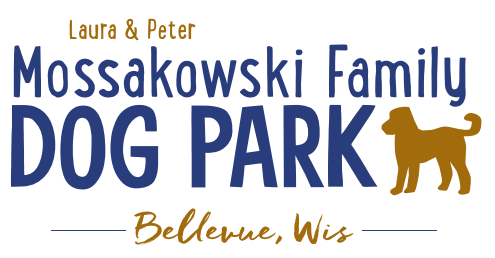 Laura and Peter Mossakowski Family Dog Park, LTD Committee MeetingDate & Location: 7/28/2021 @ 9:15a @ Laura Mossakowski LLC (2555 Continental Dr.; Green Bay, WI 54311)Meeting Began: 9:15aIn attendance: Paul Theys, Laura Mossakowski, Jennie Wertel, Adam Waszak, Pete MossakowskiCommunity Fundraising:  SUNDAY, August 15th, 2021 – Dog Park Birthday Party – Josten ParkLead Organizer: TEAM EFFORT / Pete 11a-3pm timeBooth vendors update: Jennie to help with food – food truck (Gourmet Corn), baked goods booth with beverages from the dog park, Badger State Brewery, Dog Friendly Items 	Volunteer number: 4 plus committee, and LJ; will need to email responsibilities and details closer to the event		Bounce house 		Lure course 		Check In		ActivitiesActivities – Lure Course, Activity Booths (temporary tattoos and other low contact options), Demo (Police K9) 11a-1p sometime, Bounce House, Costume and Trick Contests w/prizes, Toni to MC for the event10:00a meeting for the day with all vendors and volunteers - Discuss brief run through of what the day will look    like (time to arrive, meeting time, time for events, etc.)Next Meeting Dates: Wednesday, September 1st (9:15am at Laura Mossakowski LLC; 2555 Continental Dr., Green Bay OR Zoom meeting) Meeting Adjourned: 9:50a